Генеральный планНовотельбинского муниципального образованияКуйтунского муниципального района
Иркутской области(актуализированная редакция)ПОЛОЖЕНИЕ О ТЕРРИТОРИАЛЬНОМ ПЛАНИРОВАНИИСанкт-Петербург2022Сведения о видах, назначении и наименованиях планируемых для размещения объектов местного значения поселения, их основные характеристики, их местоположение (для объектов местного значения, не являющихся линейными объектами, указываются функциональные зоны), а также характеристики зон с особыми условиями использования территорийПараметры функциональных зон, а также сведения о планируемых для размещения в них объектах федерального значения, объектах регионального значения, объектах местного значения, за исключением линейных объектов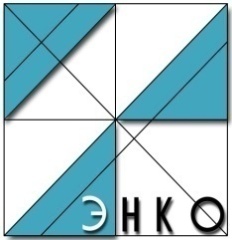 Научно-проектный институтпространственного планирования«ЭНКО»Научно-проектный институтпространственного планирования«ЭНКО»Генеральный директор ООО НПИ «ЭНКО»Н.А. Николаевская Главный архитектор проектаА.Г. Немчинова№Наименование объектаКод объектаНазначение объектаОсновные характеристикиМестоположение Характеристика зон с особыми условиями использования территорийОбъекты капитального строительства транспортной инфраструктурыОбъекты капитального строительства транспортной инфраструктурыОбъекты капитального строительства транспортной инфраструктурыОбъекты капитального строительства транспортной инфраструктурыОбъекты капитального строительства транспортной инфраструктурыОбъекты капитального строительства транспортной инфраструктурыОбъекты капитального строительства транспортной инфраструктуры1Улица местного значения (планируемый к реконструкции)602030501Транспортно-пешеходная связь внутри населенного пунктаОбщая протяженность - 800 мп. Новая Тельба, 
ул. ЛенинаНе устанавливаетсяОбъекты капитального строительства социально-бытового обслуживанияОбъекты капитального строительства социально-бытового обслуживанияОбъекты капитального строительства социально-бытового обслуживанияОбъекты капитального строительства социально-бытового обслуживанияОбъекты капитального строительства социально-бытового обслуживанияОбъекты капитального строительства социально-бытового обслуживанияОбъекты капитального строительства социально-бытового обслуживанияОбъекты капитального строительства спортивного назначенияОбъекты капитального строительства спортивного назначенияОбъекты капитального строительства спортивного назначенияОбъекты капитального строительства спортивного назначенияОбъекты капитального строительства спортивного назначенияОбъекты капитального строительства спортивного назначенияОбъекты капитального строительства спортивного назначения2Спортивное сооружение (планируемое к размещению)602010302Обеспечение условий для развития на территории поселения физической культуры и массового спорта1 единицап. Новая Тельба, многофункциональная общественно-деловая зонаНе устанавливается3Спортивное сооружение (планируемое к размещению)602010302Обеспечение условий для развития на территории поселения физической культуры и массового спорта1 единицап. Наратай, зона застройки индивидуальными жилыми домамиНе устанавливаетсяОбъекты капитального строительства инженерной инфраструктурыОбъекты капитального строительства инженерной инфраструктурыОбъекты капитального строительства инженерной инфраструктурыОбъекты капитального строительства инженерной инфраструктурыОбъекты капитального строительства инженерной инфраструктурыОбъекты капитального строительства инженерной инфраструктурыОбъекты капитального строительства инженерной инфраструктурыОбъекты водоснабженияОбъекты водоснабженияОбъекты водоснабженияОбъекты водоснабженияОбъекты водоснабженияОбъекты водоснабженияОбъекты водоснабжения4Водонапорная башня (планируемая к реконструкции)602041104Обеспечение водоснабженияпо проектуп. Новая Тельба, ул. Ленина, 4, иные зоныЗоны санитарной охраны в соответствии с требованиями СанПиН 2.1.4/1110-045Водонапорная башня (планируемая к реконструкции)602041104Обеспечение водоснабженияпо проектуп. Новая Тельба, ул. Шолохова, 9, иные зоныЗоны санитарной охраны в соответствии с требованиями СанПиН 2.1.4/1110-046Водонапорная башня (планируемая к реконструкции)602041104Обеспечение водоснабженияпо проектуп. Наратай, иные зоныЗоны санитарной охраны в соответствии с требованиями СанПиН 2.1.4/1110-047Водонапорная башня (планируемая к реконструкции)602041104Обеспечение водоснабженияпо проектуп. Наратай, коммунально-складская зонаЗоны санитарной охраны в соответствии с требованиями СанПиН 2.1.4/1110-04Объекты водоотведенияОбъекты водоотведенияОбъекты водоотведенияОбъекты водоотведенияОбъекты водоотведенияОбъекты водоотведенияОбъекты водоотведения8Очистные сооружения (КОС) (планируемые к размещению)602041301Очистка сточных водПроектная производительность – 0,03 тыс. м3/сут.п. Новая Тельба, зона сельскохозяйственных угодийСанитарно-защитная зона 150 м в соответствии с СанПиН 2.2.1/2.1.1.1200-03Объекты газоснабженияОбъекты газоснабженияОбъекты газоснабженияОбъекты газоснабженияОбъекты газоснабженияОбъекты газоснабженияОбъекты газоснабжения9Пункт редуцирования газа (ПРГ) (планируемый к размещению)602040514Обеспечение газоснабженияпо проектуп. Новая Тельба, зона лесовОхранная зона в соответствии с постановлением Правительства РФ от 20.11.2000 г. № 878№ п/пНаименование функциональной зоныПараметры функциональной зоныПараметры функциональной зоныСведения о планируемых для размещения объектах федерального значения, объектах регионального значения, объектах местного значения, за исключением линейных объектов№ п/пНаименование функциональной зоныплощадь зоны, гаиные параметрыСведения о планируемых для размещения объектах федерального значения, объектах регионального значения, объектах местного значения, за исключением линейных объектов1Жилые зоныЖилые зоныЖилые зоныЖилые зоны1.1Зона застройки индивидуальными жилыми домами166,88Зона предназначена для размещения индивидуальных жилых домов с придомовыми земельными участками, а также малоэтажных многоквартирных жилых домов с придомовыми участками, сопутствующих им объектов социальной инфраструктуры и коммунально-бытового обслуживания.Предельное количество этажей – 3.Местного значения поселения:спортивное сооружение, 1 ед. (п. Наратай).2Общественно-деловые зоны2.1Многофункциональная общественно-деловая зона1,19Зона предназначена преимущественно для размещения объектов торговли, делового, общественного и коммерческого назначения с возможностью размещения объектов жилищно-коммунального хозяйства, улично-дорожной сети, проездов.Регионального значения:фельдшерско-акушерский пункт, 1 ед. (п. Новая Тельба);Регионального значения:фельдшерско-акушерский пункт, 1 ед. (п. Наратай).Местного значения поселения:спортивное сооружение, 1 ед. (п. Новая Тельба).2.2Зона специализированной общественной застройки2,07Зона предназначена преимущественно для размещения объектов социальной инфраструктуры: дошкольных образовательных организаций, общеобразовательных организаций, объектов культуры и искусства, здравоохранения, физической культуры и массового спорта, культовых зданий и сооружений с возможностью размещения объектов жилищно-коммунального хозяйства, улично-дорожной сети, проездов.3Производственные зоны, зоны инженерной инфраструктуры и транспортной инфраструктурПроизводственные зоны, зоны инженерной инфраструктуры и транспортной инфраструктурПроизводственные зоны, зоны инженерной инфраструктуры и транспортной инфраструктурПроизводственные зоны, зоны инженерной инфраструктуры и транспортной инфраструктур3.1Коммунально-складская зона4,39Зона предназначена для размещения коммунально-складских объектов, а также территорий для установления санитарно-защитных зон таких объектов в соответствии с требованиями технических регламентов.3.2Зона инженерной инфраструктуры0,18Зона предназначена для размещения объектов инженерной инфраструктуры3.3Зона транспортной инфраструктуры7,13Зона предназначена для размещения линейных объектов и обслуживающей инфраструктуры внешнего транспорта, а также элементов улично-дорожной сети (дорожного покрытия, тротуаров, озеленения, стоянок)4Зоны сельскохозяйственного использования1251,74Зона сельскохозяйственного использования включает в себя несколько зон различного функционального назначения:зону сельскохозяйственных угодий;зону садоводческих или огороднических некоммерческих товариществпроизводственную зону сельскохозяйственных предприятий;иные зоны сельскохозяйственного назначения.Местного значения поселения:очистные сооружения (КОС), 1 ед. (южная часть п. Новая Тельба)4.1Производственная зона сельскохозяйственных предприятий4,0Зона предназначена для размещения:территорий, занятых зданиями, строениями, сооружениями, используемыми для производства, хранения и первичной обработки сельскохозяйственной продукции;территории, занятых внутрихозяйственными дорогами, коммуникациями, древесно-кустарниковой растительностью, предназначенной для обеспечения защиты земель от воздействия негативных природных, антропогенных и техногенных воздействий, замкнутыми водоемами;резервных земель для развития объектов сельскохозяйственного назначения.5Зоны рекреационного назначенияЗоны рекреационного назначенияЗоны рекреационного назначенияЗоны рекреационного назначения5.1Зона лесов149796,94Зона предназначена для размещения защитных и эксплуатационных лесов земель лесного фонда в целях сохранения природного ландшафта территории.Местного значения поселения:пункт редуцирования газа (ПРГ), 1 ед. (юго-восточнее п. Новая Тельба, за границами поселка)6Зона специального назначенияЗона специального назначенияЗона специального назначенияЗона специального назначения6.1Зона кладбищ0,6Зона предназначена для размещения объектов погребения.6.2Зона акваторий1982,77Зона предназначена для размещения поверхностных водных объектов.7Иные зоныЗона предназначена для выделения территорий общего пользования, природно-рекреационного ландшафта, не вовлеченных в градостроительную деятельность.